2019考研后——黑龙江省医学院校毕业生首场供需见面会邀 请 函各用人单位、人力资源局（人事局）、人才交流（人力资源）中心： 2018年12月份毕业生考研即将结束，部分毕业生将开始全心投入找工作。为满足医疗、卫生等相关单位对医学专业毕业生的需求，促进黑龙江省医学院校毕业生充分就业，医招网联合黑龙江省部分医学院校就业办及研究生院，定于2019年1月4日在哈尔滨医科大学举办“2019考研后——黑龙江省医学院校毕业生首场供需见面会”。现将大会有关事项函告如下：招聘会时间及地点：时间：1月4日（上午8:30—12:00）地点：哈尔滨医科大学公共卫生学院阳光大厅【哈尔滨市南岗区保健路157号】二、黑龙江省医学院校名单：哈尔滨医科大学、黑龙江中医药大学、牡丹江医学院、齐齐哈尔医学院、大庆医学高等专科学校、黑龙江护理高等专科学校等； 　　三、参会费用及服务：1、收费标准：每个地区每场收费800元（包含网络在线直播、线上推广、微信推广、现场展位费）；2、为参会单位提供展位1个（一桌二椅）、招聘文具一套、参会代表会议当天2人的饮用水（考虑食品安全，会议不提供午餐）；3、免费为参会单位制作1张招聘海报（尺寸：1.2米X0.9米）四、参会方式：1、参会单位点击以下链接网址登录报名： 2、参会单位把参会回执单发邮件至job@591yz.com，并在附件里面提供营业执照或事业单位登记证副本复印件、组织机构代码证、招聘简章，并及时电话联系会务组工作人员确认。3、会务费缴费方式： ①缴费以汇款为准，现场不接受报名缴费；②发票项目名称：招聘会展位费；收到汇款3个工作日内开具增值税电子发票通过邮件发给付款单位。4、对公汇款账号及开户行:账户名称：北京英才硕博教育科技有限公司      开户银行：中国建设银行北京北环支行账    号：11001028700053017476五、联系方式：联系人：宋老师（15636125267）        电  话：0451-82418926邮  箱：job@591yz.com               网  址：医招网（www.591yz.com）热忱欢迎各地人力资源和社会保障局、人才交流（人力资源）中心、行业协会组团参会！历届医疗招聘会现场回顾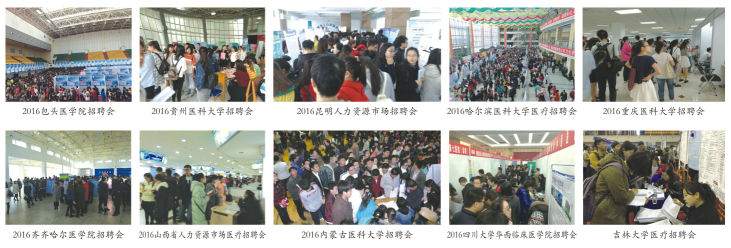 备注：2019考研后首场医疗毕业生专场招聘会各地分会场时间、地点；附件1：参会回执单附件2：黑龙江省医学院校专业介绍及生源地信息附件3：酒店住宿附件4：接送站服务2019考研后——黑龙江省医学院校毕业生首场供需见面会参会回执单填表日期：      年   月   日              请详细填写以上回执单，并把填写好的回执单和单位资质一起发到会务组的邮箱：job@591yz.com各分会场时间（上午8:30—12:00）地点黑龙江1月4日哈尔滨医科大学公共卫生学院阳光大厅【哈尔滨市南岗区保健路157号】河北1月4日河北医科大学校本部主教学楼一楼【石家庄中山东路361号】单位名称（发票名头）单位名称（发票名头）单位名称（发票名头）联系人纳税人识别号纳税人识别号纳税人识别号联系电话传真网  址地    址电子邮箱电子邮箱单位简介单位简介单位简介单位简介单位简介单位简介单位简介单位简介单位简介单位简介由于招聘海报尺寸有限，单位简介请在150字以内由于招聘海报尺寸有限，单位简介请在150字以内由于招聘海报尺寸有限，单位简介请在150字以内由于招聘海报尺寸有限，单位简介请在150字以内由于招聘海报尺寸有限，单位简介请在150字以内由于招聘海报尺寸有限，单位简介请在150字以内由于招聘海报尺寸有限，单位简介请在150字以内由于招聘海报尺寸有限，单位简介请在150字以内由于招聘海报尺寸有限，单位简介请在150字以内由于招聘海报尺寸有限，单位简介请在150字以内职位需求情况职位需求情况职位需求情况职位需求情况职位需求情况职位需求情况职位需求情况职位需求情况职位需求情况职位需求情况格式：职位/人数/专业要求/学历/其它条件，海报篇幅有限，请精简填写。格式：职位/人数/专业要求/学历/其它条件，海报篇幅有限，请精简填写。格式：职位/人数/专业要求/学历/其它条件，海报篇幅有限，请精简填写。格式：职位/人数/专业要求/学历/其它条件，海报篇幅有限，请精简填写。格式：职位/人数/专业要求/学历/其它条件，海报篇幅有限，请精简填写。格式：职位/人数/专业要求/学历/其它条件，海报篇幅有限，请精简填写。格式：职位/人数/专业要求/学历/其它条件，海报篇幅有限，请精简填写。格式：职位/人数/专业要求/学历/其它条件，海报篇幅有限，请精简填写。格式：职位/人数/专业要求/学历/其它条件，海报篇幅有限，请精简填写。格式：职位/人数/专业要求/学历/其它条件，海报篇幅有限，请精简填写。参会人员名单参会人员名单参会人员名单参会人员名单参会人员名单参会人员名单参会人员名单参会人员名单参会人员名单参会人员名单姓  名性别职务职务手    机手    机手    机特 殊 要 求特 殊 要 求特 殊 要 求